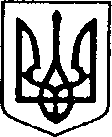 УКРАЇНАЧЕРНІГІВСЬКА ОБЛАСТЬН І Ж И Н С Ь К А    М І С Ь К А    Р А Д АВ И К О Н А В Ч И Й    К О М І Т Е ТР І Ш Е Н Н Явід     21 травня    2020 р.		 м. Ніжин		                                         №   158Про розгляд матеріалів опікунської ради         Відповідно до статей 34, 42,  52, 53, 59, 73 Закону України “Про місцеве самоврядування в Україні”, Регламенту виконавчого комітету Ніжинської міської ради Чернігівської області VІІ скликання, затвердженого рішенням виконавчого комітету Ніжинської міської ради від 11.08.2016 р. №220, протоколу засідання опікунської ради від 18.05.2020 р., виконавчий комітет міської ради вирішив:1.На підставі пункту 1.7 Правил опіки та піклування та пункту 17, 25 Типового положення про психоневрологічні інтернати влаштувати:ПІП, (19.08.1963 р. н.,) до будинку-інтернату психоневрологічного типу.ПІП, (18.05.1985 р. н.,) до психоневрологічного інтернату Чернігівської області.2. Начальнику служби у справах дітей Рацин Н.Б. забезпечити оприлюднення даного рішення на офіційному сайті міської ради протягом 5 робочих днів з дня його прийняття.3. Контроль за виконанням рішення покласти на заступника міського                                                                                                                          голови з питань діяльності виконавчих органів ради Алєксєєнка І.В.Міський голова                                                                                       А. ЛІННИК